Alert1 Student for Seniors ScholarshipsAmount: $500 Deadline: 1/10/2020 https://www.alert-1.com/company/scholarship/6747Golf Cart Garage ScholarshipAmount: $500 Deadline: 1/10/2020 https://www.golfcartgarage.com/golf-cart-garage-scholarshipHoverboards Guide Internet Marketing ScholarshipAmount: $1,000 Deadline: 1/10/2020 https://hoverboardsguide.com/internet-marketing-scholarship/Find Movers Now ScholarshipAmount: $1,000 Deadline: 1/10/2020 https://findmoversnow.com/scholarship/Pawstruck ScholarshipAmount: $500 Deadline: 1/10/2020 https://www.pawstruck.com/blogs/news/pawstruck-scholarshipGlobal Water Crisis Solution ScholarshipAmount: $1,500 Deadline: 1/10/2020 https://theinsidehome.com/scholarship/SimpleTexting ScholarshipAmount: $1,000 Deadline: 1/11/2020 https://simpletexting.com/simple-texting-college-scholarship/Polanki’s College Achievement AwardAmount: varies Deadline: 1/13/2020 https://polanki.org/scholarship-information-2/Lund Fund ScholarshipAmount: $2,500 Deadline: 1/15/2020 https://www.sofn.com/foundation/scholarships/SeniorAdvice.com Senior Caregiver ScholarshipAmount: $2,000 Deadline: 1/15/2020 https://www.senioradvice.com/senior-caregiver-scholarship-spring-2020MoversCorp.com Moving Experiences ScholarshipAmount: $500 Deadline: 1/15/2020 http://www.moverscorp.com/moving_scholarship/ConfidentWriters Scholarship Essay Contest Amount: $700 Deadline: 1/15/2020 https://www.confidentwriters.com/scholarship-essay-contest/PhotographyTalk ScholarshipAmount: $1,000 Deadline: 1/15/2020 https://www.photographytalk.com/photographytalk-scholarshipBlaze Your Own Trail ScholarshipAmount: $1,000 Deadline: 1/15/2020 https://www.trailheads.com/scholarship/Students of Integrity ScholarshipAmount: $2,500 Deadline: 1/16/2020 http://www.bbb.org/wisconsin/programs-services/scholarship/Ascent Law LLC ScholarshipAmount: $1,000 Deadline: 1/17/2020 https://www.ascentlawfirm.com/scholarship/Wisconsin Garden Club FederationAmount: $1,000 Deadline: 1/20/2020 https://www.wisconsingardenclub.org/awards/Guidr ScholarshipAmount: $1,000 Deadline: 1/20/2020 https://theguidr.com/scholarship/Antibodies-Online Life Science ScholarshipAmount: $1,000 Deadline: 1/20/2020 https://www.antibodies-online.com/scholarship/Elie Wiesel Prize in Ethics Essay ScholarshipAmount: $5,000 Deadline: 1/21/2020 http://eliewieselfoundation.org/prize-ethics/contest/APIA Scholarship Program Amount: varies Deadline: 1/22/2020 https://apiascholars.org/scholarship/apia-scholarship/Live Mas ScholarshipAmount: up to $25,000 Deadline: 1/23/2020 https://www.tacobellfoundation.org/live-mas-scholarship/LabRoots ScholarshipAmount: $2,000 Deadline: 1/24/2020 https://www.labroots.com/scholarships/details/9Point Foundation LGBTQ ScholarshipAmount: $13,000 Deadline: 1/27/2020 https://pointfoundation.org/thepoint/scholarship/LGO Scholarship for Digital ExcellenceAmount: $1,000 Deadline: 1/29/2020 https://letsgetoptimized.com/scholarship/Technology Addiction Awareness ScholarshipAmount: $1,000 Deadline: 1/30/2020 http://www.digitalresponsibility.org/technology-addiction-awareness-scholarshipTrivia Questions4U ScholarshipAmount: $1,000 Deadline: 1/31/2020 https://triviaquestions4u.com/scholarships/Best Career Path ScholarshipAmount: $1,000 Deadline: 1/30/2020 https://bestrateddocs.com/scholarships/The Advocates ScholarshipAmount: $1,000 Deadline: 1/31/2020 https://www.utahadvocates.com/scholarship/The Law Office of Daniel J. Wright Leadership ScholarshipAmount: $1,000 Deadline: 1/31/2020 https://www.danielwrightlaw.com/law-office-daniel-j-wright-leadership-scholarship/The Child of Divorce/Single Parent Household ScholarshipAmount: $1,000 Deadline: 1/31/2020 https://westchesterfamilylaw.com/scholarship/I Have a Dream ScholarshipAmount: $1,500 Deadline: 1/31/2020 https://www.unigo.com/scholarships/our-scholarships/i-have-a-dream-scholarshipCall to Serve ScholarshipAmount: $1,000 Deadline: 1/31/2020 https://www.criminaljusticeprograms.com/financial-aid/call-to-serve/Against All Odds ScholarshipAmount: $1,000 Deadline: 1/31/2020 https://adamsbischoff.com/against-all-odds-scholarship-2019/Spirit of Anne Frank Awards ScholarshipsAmount: varies Deadline: 1/31/2020 https://scholarships360.org/scholarship/spirit-of-anne-frank-awards-safa-scholarships/Sneak Peek into February!BestCarSeatHub.com ScholarshipAmount: $2,500 Deadline: 2/1/2020 https://bestcarseathub.com/scholarship-program-2018/Bulkofficesupply.com ScholarshipAmount: $1,000 Deadline: 2/1/2020 https://www.bulkofficesupply.com/scholarships-in-new-york.Wisconsin Medical Society ScholarshipsAmount: $1,000 Deadline: 2/1/2020 https://www.wisconsinmedicalsociety.org/about-us/foundation/for-students/scholarships/The American Nuclear Society Scholarship ProgramAmount: varies Deadline: 2/1/2020 http://www.ans.org/honors/scholarships/Zeta Phi Beta Sorority National Educational Foundation ScholarshipAmount: varies Deadline: 2/1/2020 https://www.memberplanet.com/s/zpbnef1975/scholarshipandfellowshipapplication19Kelly Law Team Autism ScholarshipAmount: $1,000 Deadline: 2/5/2020 https://www.jkphoenixpersonalinjuryattorney.com/autism-scholarship-contest/Desire to Inspire Scholarship SlamAmount: $1,000 Deadline: 2/6/2020 https://www.powerpoetry.org/poetry-slams/desire-inspire-scholarship-slam***Check out this brochure online for easy access at https://www.uwlax.edu/scholarships/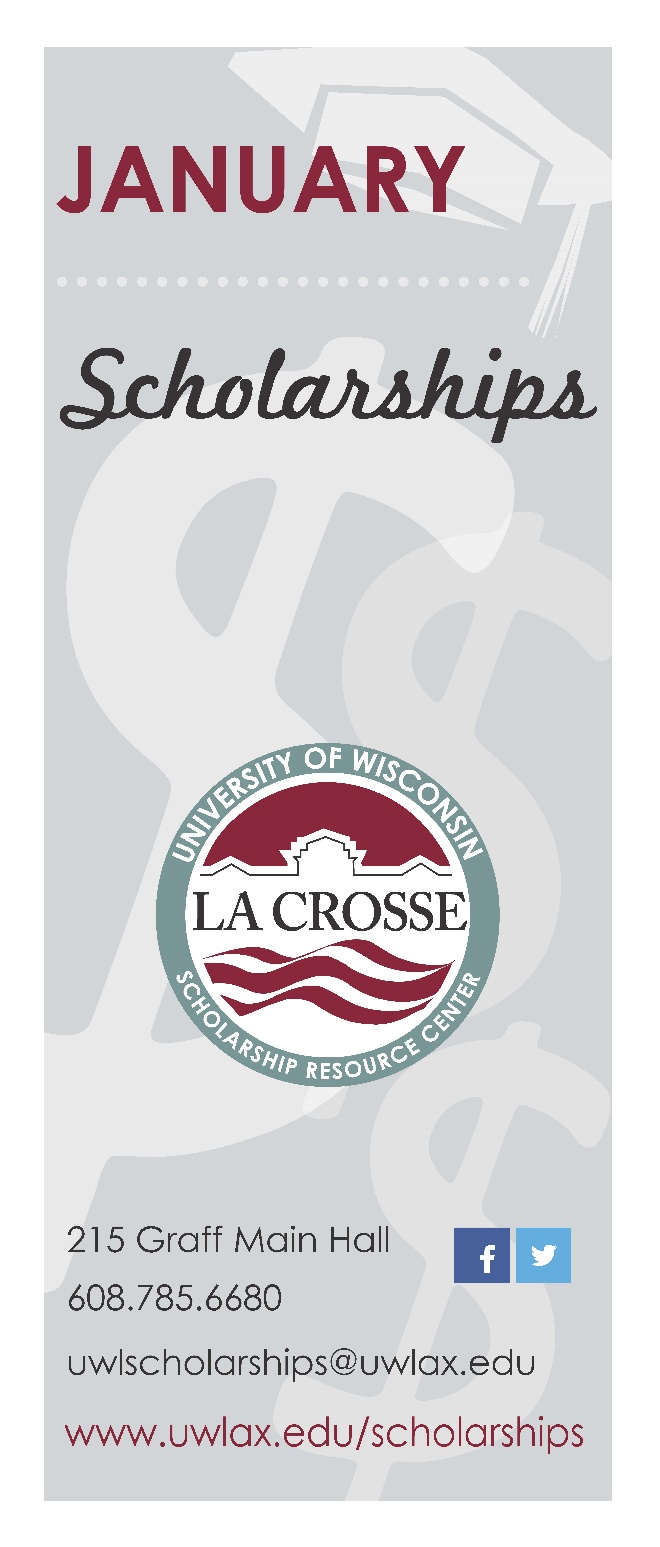 